https://2022-duck-donuts-fundraiser.cheddarup.comThis special treat is hard to come by!  The PTO will place orders and have a pickup session right at Brunswick Acres School on Saturday October 22nd in the morning.  Kick off your weekend with a special treat for the whole family.The proceeds from this sweet fun-raiser help support 5th grade graduation activities!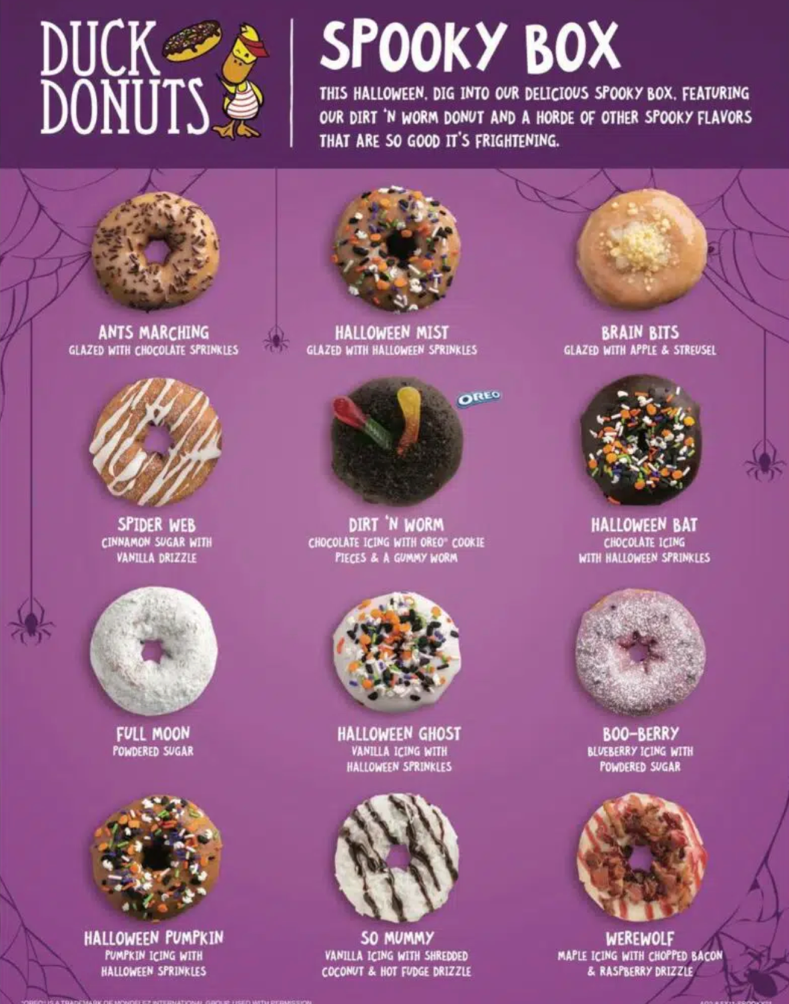 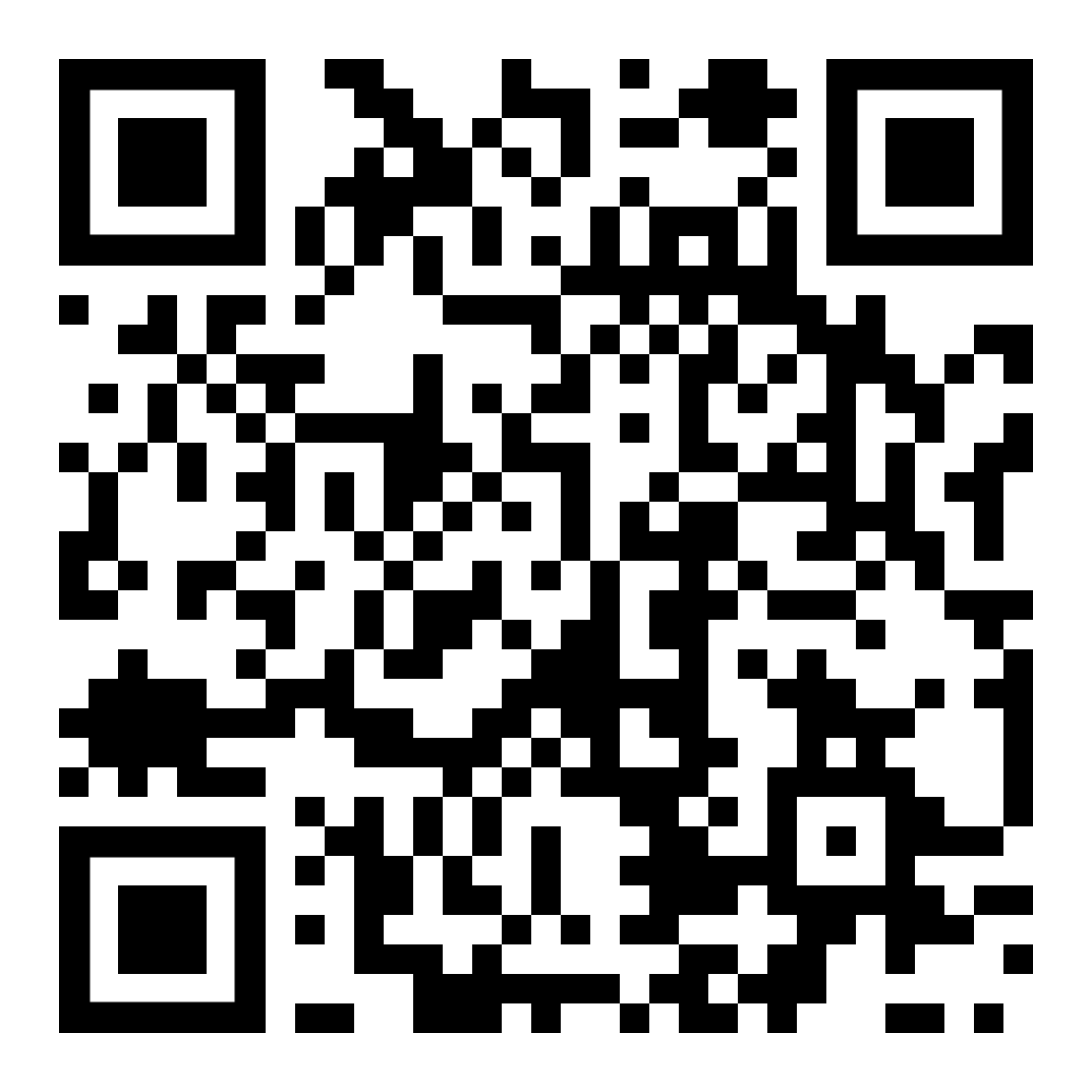 